การเปลี่ยนสีเว็บไซต์ สำหรับเว็บหน่วยงาน มหาวิทยาลัยราชภัฏสกลนคร เพื่อไว้อาลัย พระบาทสมเด็จพระปรมินทรมหาภูมิพลอดุลยเดช มหิตลาธิเบศรามาธิบดี จักรีนฤบดินทร สยามมินทราธิราช บรมนาถบพิตร สำหรับเว็บไซต์ที่ยังไม่ได้ติดตั้งปลั๊กอิน JETPACT ให้ติดตั้งปลั๊กอิน JETPACK ก่อน สำหรับเว็บไซต์ที่ตั้งปลั๊กอิน JETPACK แล้ว ให้ทำตามขั้นตอนดังต่อไปนี้คลิ๊กที่ เมนู ปลั๊กอิน คลิ๊กที่ ตั้งค่า บน ปลั๊กอิน Jetpact by WordPress.com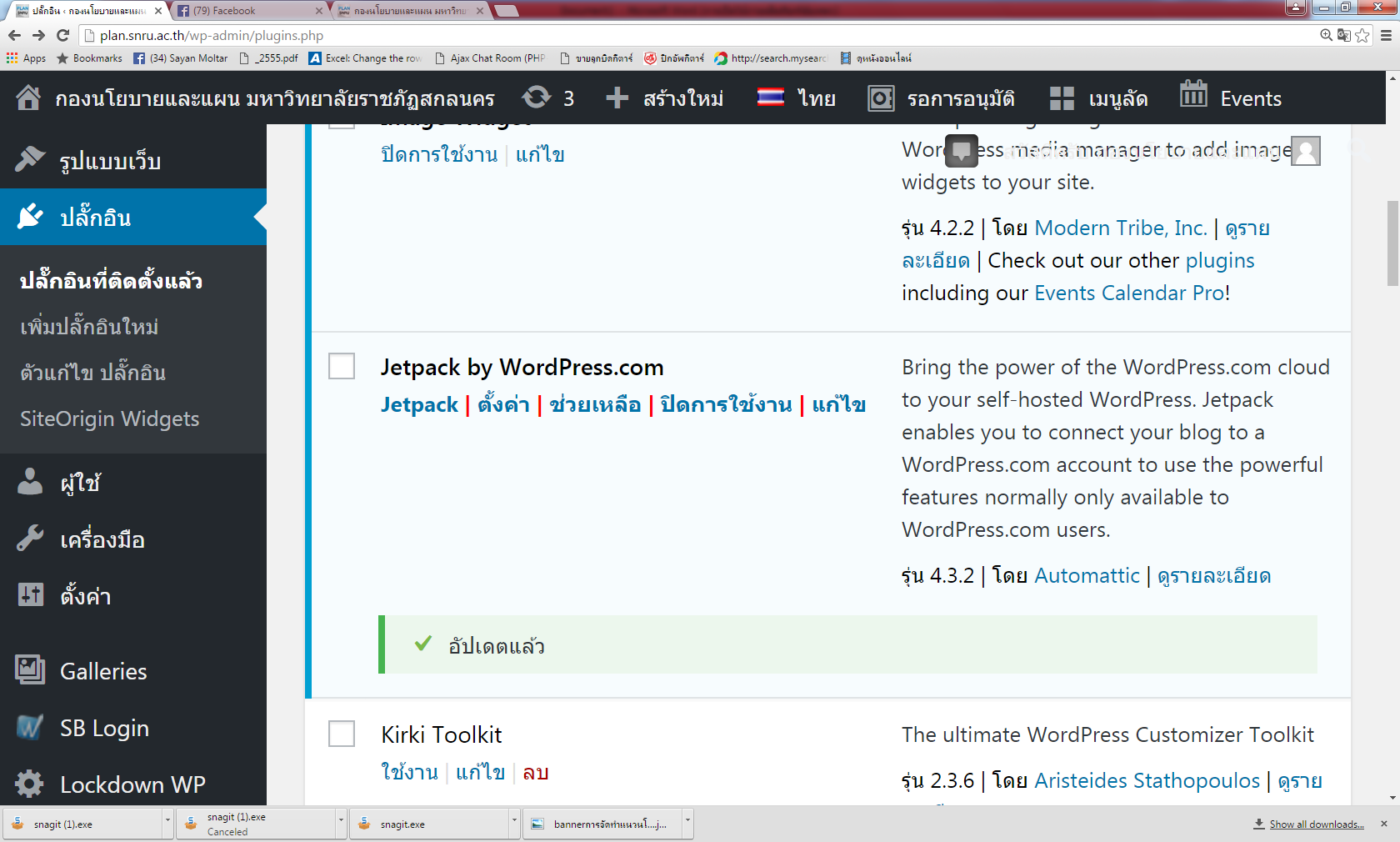 จะแสดงหน้าต่างดังภาพ ไปที่ เมนู Custom Css คลิ๊กที่ปุ่ม ปรับแต่ง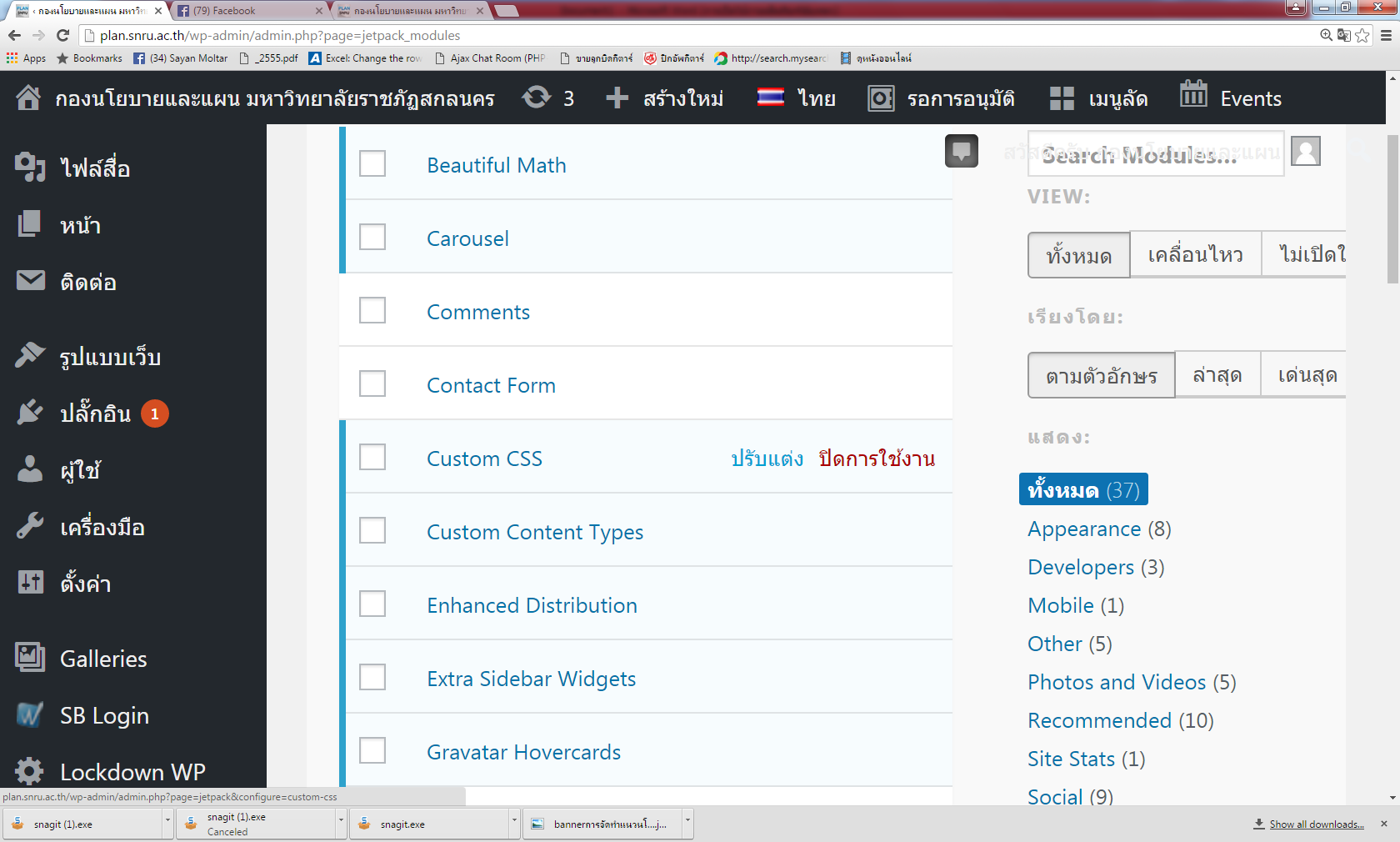 จะแสดงหน้าต่างดังภาพ นำ Code ด้านล่าง ใส่แทนในช่องที่ทำกรอบสีแดง กดที่ปุ่ม Save Stylesheet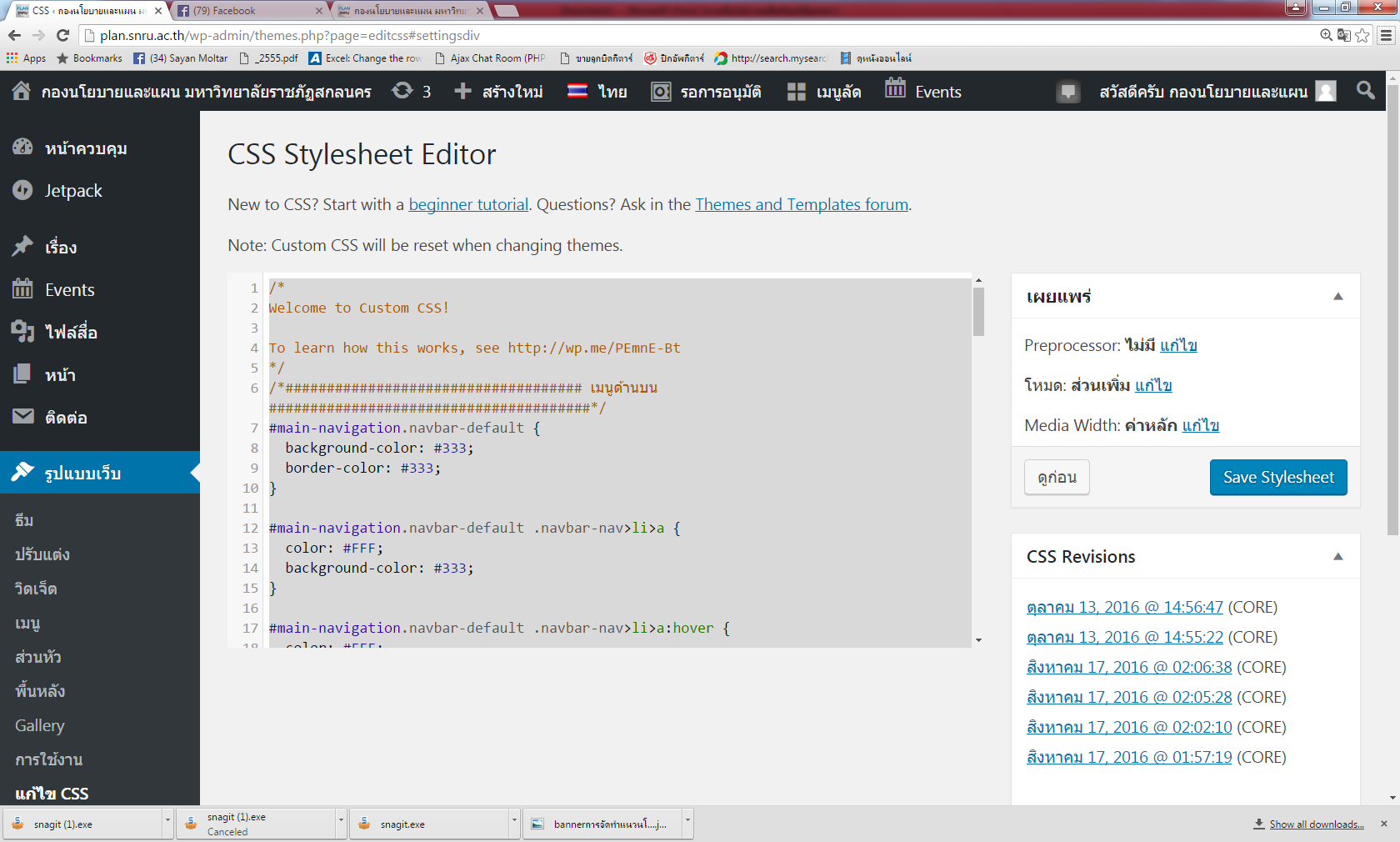 